St Monica’s Primary School Newsletter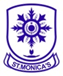                                 June 2019Welcome to our final newsletter of the year.  I am sure you cannot believe that we are nearly at the end of another school year! We have had a very successful session. Many thanks for your continued support! We recently had our annual Health and Wellbeing Week which was organised by Mrs Roberts. The children participated in a variety of activities and we had a number of visitors in the school. We had a focus on Digital Learning, thanks to everyone who posted pictures on Twitter of your child using digital technology for their homework that week.We are delighted to inform you that Mrs Webb gave birth to a baby girl on the 9th May. Little Maisie and Mrs Webb are doing well. Mrs Devlin will be going off on maternity leave next week - her last day will be Tuesday 11th June. We look forward to hearing of the safe arrival of her baby at the end of the month. While Mrs Devlin is off Mrs Roberts will take on the role of Acting Depute Head Teacher until Mrs Devlin returns next year.We are looking forward to welcoming you to our annual Open Afternoon on Friday 7th June. You will hear all about our achievements this year and we will provide you with the results of our recent survey. Most importantly though, you will get the opportunity to visit your child’s class.Summer TripsOur summer trips begin next week with our P1-3 children going to Heads of Ayr Farmpark on Monday 10th June. On Monday 17th June our P4-6 pupils are going to Culzean Castle. Finally our P7 pupils will be going to M&Ds on Tuesday 25th June.  If you wish to give them some spending money the maximum should be £5.  Your children should wear their own clothes on this day suitable for the weather conditions. Please ensure that you return the consent forms and money for these trips by the end of the week. Let’s hope the weather improves! Parent CouncilThe Parent Council are organising the Shorts n Shades disco for our pupils on Thursday 6th June. The P1-3 disco will be from 6.15-7.15pm and the P4-7 disco will be from 7.30-8.30pm. Due to Health and Safety only pre-arranged helpers will be permitted to stay in the school during the disco.We wish to thank the Parent Council for their continued support and financial contributions throughout this year. The Parent Council will have their AGM on Tuesday 3rd September at 6.30pm – new members are always welcome.P7 GraduationPrimary 7 have a Mass and Graduation Ceremony on Thursday 20th June at 1.45pm in the school hall. That evening they will have their disco in the GP room from 7-8.30pm. Thank you to the Parent Council for organising this event for our P7 pupils.STEMOn Monday 10th June Hi-Impact Consultancy working with the RAF, will run a STEM day for all of our Primary 6 and 7 pupils.  It will involve a carousel of exciting activities to raise the profile of STEM subjects in the curriculum and highlight the role of women in engineering. We are extremely lucky to be one of a very small number of schools in Scotland who will engage with this opportunity and we are confident that the children will enjoy and greatly benefit from the experience.Ear PiercingIf you plan to have your child’s ears pierced please do this at the beginning of the holiday so that they are able to remove any earrings for gym when school returns in August. It is Glasgow City Council Policy that no jewellery is allowed during PE sessions and plasters are not allowed to be put over ears. AttendancePlease remember to contact the Pupil Absence Reporting Line to report absence or medical/dental appointments. The number is 0141 287 0039.School UniformI would like to thank the vast majority of parents/carers for ensuring your children wear their full school uniform throughout the year. Our uniform is available from BE Schoolwear at 35 Argyle Street. You can also order online atwww.beschoolwear.co.ukThe uniform is navy skirt/pinafore/trousers, navy cardigan/jumper, white shirt and tie, white polo shirt for PE days and black school shoes. Black clothing is not part of the uniform. As always we appreciate your cooperation.Water BottlesPlease ensure your child has a water bottle for school; especially on hot days.  This means they can refresh, at convenient times, throughout the day.  Again encourage your child to wear a hat in the sun and apply sun cream as appropriate.Diary Dates for JuneMonday 3rd June – Eco WeekTuesday 4th June - Pre Entrant Visit Two for all new P1 pupils starting school in August – 9.15 – 11.15amThursday 6th June – Shorts n Shades Discos in the school hall organised by the Parent Council. P1-3, 6.15-7.15pm. P4-7, 7.30-8.30pmFriday 7nd June – Open Afternoon for all parents 1.45pmMonday 10th June – P1-3 trip to Heads of Ayr FarmparkMonday 10th June – Women In Engineering RAF Visit for P6s & P7sTuesday 11th & Wednesday 12th June – Childsmile for P1-4Thursday 13th June – Music Competition for pupils who take lessons on a Thursday with Mrs DeveneyFriday 14th June – School Sports Day – weather permitting at 1.15pm in Activity Yard (P4 -7 playground)Monday 17th June – P4-6 trip to Culzean CastleWednesday 19th June – Final School Reports to parents/carers.Thursday 20th June – P6 to Clean Air Day Event in George SquareThursday 20th June – P7 Mass and Graduation in School Hall at 1.45pm and P7 Leaver’s Disco in School Hall from 7 – 8.30pm Tuesday 25th June – P7 trip to M&DsFriday 28th June – School Mass at 10am in St. James the Great.  SCHOOL CLOSES AT THE EARLIER TIME OF 1.00 PM.Wednesday 14th August - School starts back for 2019/20 session at 9amStudents of the Month for MayCongratulations go to the following pupils who continuously followed our Rights Respecting Agreements:P1a	Jessica Banks		Terry McCueP1b	Sienna Hogan		Khloe Gallacher	P1c	Alex Jedrasik		David Okunzuwa		P2a	Harmony Brown	Harry Beveridge	P2b	Daniel Ben Edo		Millie Kennedy	P3a	Jack Robb		Arooj Wasim		P3b	Rosie O’Neil		Amelia Amin	P4a	Rocha Devine		Ben MartinP4b	Erin Gallagher		Daniel Burke		P5a	Ryan Madden		Isha Naveed	P5b	Aleena Khan		Noel Thakur	P6	Gabi Duncan		Laurie Wiltcher	P7/6	Eva McLachlan	Jay McAllister	P7	Kiara Kane		Aiden Durkan		 Thank you, Mrs D McGeever